« Aidons Ouanaminthe Football Club (OFC) à joindre l’élite du football haïtien »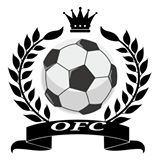 « Premye divizyon-Tèt dwat »Lancement d’un marathon ObjectifCe marathon est lancé dans l’objectif de collecter des fonds pour appuyer « Ouanaminthe Football Club- OFC » pour sa participation au tour final (play-off) en vue de trouver une place parmi l’élite du football haïtien, en l’occurrence la première division (D1). Cette dernière phase de la compétition se déroulera exclusivement du 14 au 17 décembre 2014 à Port-au-Prince au stade Sylvio-Cator.Chers amis-es Ouanaminthais-aises vivant en Haïti ou à l’étranger, prière de donner votre aide financier en faisant un dépôt sur l’un des comptes bancaires de l’entraineur principal & Administrateur de l’équipe de football, le valeureux Berthony Alfred, Normalien-Professeur des lettres, en utilisant ses numéros de compte personnel en gourdes ou en dollars : - Berthony Alfred, numéro de compte Unibank en gourdes : 560- 2515- 17391298 - Berthony Alfred, numéro de compte Unibank en US dollars: 560- 2516- 17455735Jusqu’à date, c’est lui qui a assuré la gestion intégrale des fonds pour toutes les rentrées et sorties d’argent au cours de toute la saison pour son équipe de cœur. Supportons ces jeunes talents !Contacts:Berthony Alfred, Entraineur principal & Administrateur OFCTéléphone: 32-36-43-26	Email: berthonyalfred@gmail.comhttps://www.facebook.com/berthony.alfred?fref=tsAutres contacts :Antony Jean-Baptiste,Téléphone : 33-68-3945/ 37-49-0802Email : jbantony2003@yahoo.fr https://www.facebook.com/antony.jeanbaptiste.7FACEBOOKLien : https://www.facebook.com/pages/Ouanaminthe-FC-Les-Capitaines/1548923375344360?fref=tsOuanaminthe Football Club (OFC), son parcours en brefCrée 2011, OFC est l’unique club de football qui représente la ville de Ouanaminthe aux compétions nationales de football en Haïti. Il a commencé à jouer les compétions interrégionales en  2011 et 2012 ou il a terminé respectivement champion de ces éditions ; puis il a accédé en D2 au cours de la saison de 2014.Cette équipe de football réunissant une nouvelle génération très talentueuse du football local (d’une moyenne d’âge de 25 ans) a fait un parcours très exceptionnel au championnat baptisé « championnat national d’ascension-Deuxième division », particulièrement dans le groupe Nord 1 (voir classement). Au terme d’une série de 18 matchs aller-retour, OFC occupe la 2ème place du classement (la première place est occupée par Accolade de Gros Morne) dans sa zone avec 31 points sur un total de 10 équipes. Cette jeune équipe de football possède dans son effectif le meilleur butteur de la compétition avec un total de 21 buts/17 matchs joués, nommé Roobens Philogène dit Paloulou dont un quintuplé face à la Jeunesse Sportive Capoise (JSC) à la dernière journée.Après avoir voyagé dans le Nord-ouest pendant 2 fois, particulièrement à St-Louis du Sud et Port-de-paix (dans des routes très rocailleuses) ; puis dans l’Artibonite à 4 reprises, pour y jouer des équipes respectives à Gros Morne, aux Gonaïves, à l’Estère et à Marchand Dessaline, OFC est brillamment qualifié pour le tour final (plays-off) qui donnera accès directement à la première division.Il jouera uniquement 2 matchs au stade Sylvio-Cator, dans un système aller-retour contre l’équipe du Triomphe de Liancourt (terminé premier du groupe Nord 2) et l’équipe terminée meilleure de ces 2 matchs accédera directement en première division (voir calendrier). Classement général du championnat de D2- Groupe Nord 1Calendrier du tour final « play-off »Dimanche 14 décembre 2014 : Stade Sylvio-Cator 			Heure : 7h PMMatch aller : Ouanaminthe FC vs Triomphe de LiancourtMercredi 17 décembre 2014 : Stade Sylvio-Cator			Heure : 7h PMMatch retour : Triomphe de Liancourt vs Ouanaminthe FCFiche technique des joueurs et staff technique de OFCNom et Prénom: PHILOGENE RoobensDate de Naissance : 04-07-91Age : 23 Poste : Attaquant Nom et Prénom : PIERRE TheolinDate de Naissance16-03-84Age : 26Poste : Attaquant Nom et Prénom : MICHEL SadraceDate de Naissance : 14-08-88Age : 26Poste : latéral droit Nom et Prénom : DONASTIEN RodneyDate de Naissance :Age : 29Poste : AttaquantNom et Prénom : ROSENSKY AdelinDate de Naissance : 30-12-93Age : 21Poste : Défenseur  Nom et Prénom : MOMPREMIER Dalusma ErickDate de Naissance : 01-03-88Age : 26Poste : defenseur Nom et Prénom : ACCIME RémyDate de Naissance : 19-01-86Age : 28Poste : Milieu Nom et Prénom : Louis-Jacques WendyDate de Naissance : 27-04-86Age : 28Poste : latéral gauche Nom et Prénom : AUGUSTE PhilomeDate de Naissance : 27-09-83Age : 31Poste : Gardien Staff techniqueBerthony Alfred, entraineurArsène Gabeaub, Préparateur physiqueErwins Pierre, Entraineur-adjointNom et Prénom : HORNESIL Pharley Date de Naissance : 02-01-93Age : 21Poste : gardienNom et Prénom : DESRAVINES BernslyDate de Naissance : 28-09-96Age : 18Poste : attaquant Nom et Prénom : JOSEPH GarryDate de Naissance : 02-02-84Age : 30Poste : Milieu Nom et Prénom : FLEURANT Vijul Date de Naissance : 03-02-90Age : 24Poste : latéral droitNom et Prénom : GABEAUD VernetDate de Naissance : 02-09-84Age : 30Poste : MilieuNom et Prénom : JEAN-BREVIL WasonDate de Naissance : 27-09-90Age : 24Poste : latéral droitNom et Prénom : ETIENNE LuknyDate de Naissance : 22-08-91Age : 23Poste : MilieuNom et Prénom : JOSEPH DensonDate de Naissance : 17-10-94Age : 20Poste : attaquant Nom et Prénom : FABRICE  Jhon Date de Naissance :Age 36Poste : Défenseur Class.EquipesPointsMatchs jouésMatchs gagnésMatchs perdusMatchs nuls Buts marquésButs encaissésDiff buts1Accolade de Gros Morne322Ouanaminthe FC31189543613+233Eclair des Gonaives314AS Saint-Louis du Nord295Port-de-Paix286Limbé FC267AS Dessalines258AS l’Estère189Jeunesse Capoise1410Zénith9